Tisztelt Képviselő-testület!A védőnői ellátásról szóló 49/2004. (V. 21.) ESzCsM rendelet (továbbiakban: Rendelet) meghatározza a területi és iskolavédőnők által ellátható gondozotti létszámot. A Rendelet 6. számú melléklete részletezi a pontos számítást: „1. Védőnői körzetben ellátott feladatok pontértéke: 1.1. várandós anya gondozása	 3 pont/fő 1.2.	gyermek gondozása újszülött kortól a tanulói	 jogviszony megkezdéséig	 3 pont/fő 1.3. oktatási intézménybe nem járó otthon gondozott tanköteles korú	gyermek gondozása	 3 pont/fő 1.4. oktatási intézményben a tanuló ellátása	 1 pont/fő 1.5. gyógypedagógiai oktatási intézményben a tanuló ellátása	 2 pont/fő 1.6. védőnői körzetenként az egészségfejlesztési és 	népegészségügyi feladatok végzése	 250 pont/körzet.2. 	Egy védőnői körzetben maximálisan 1000 pontnak megfelelő feladat látható el. Ennek összetétele az 5. § (1) bekezdését figyelembe véve képletben kifejezve a következő:250 gondozott x 3 pont + 250 pont = 1000 pont.Ebből az 1000 pontból az 1.6. alpont alatti - valamennyi védőnői körzetben azonos értékű - feladatért a 250 pont levonandó.A megmaradt 750 pontból az 5. § (3) bekezdése szerinti esetben az oktatási intézményben ellátható gyermekek maximális száma a következő matematikai összefüggés alapján számítható ki:Y = 750 - 3XaholY = 	az oktatási intézményben - a gyógypedagógiai oktatási intézmény kivételével - ellátható gyermekek maximális száma,X = az 1.1., 1.2. és 1.3. alpontok szerint a körzetben gondozottak száma összesen.”A Városi Önkormányzat Egyesített Gyógyító-Megelőző Intézet védőnői szolgálata, hogy megfeleljen a jogszabályban előírt gondozotti létszámnak, szükséges az iskolai védőnők ellátott területeinek átcsoportosítása.Jelenleg négy iskolavédőnői körzet működik, mivel az iskolák tanulói létszáma csökkent, a négy körzetből három iskolavédőnői körzet működtetése felel meg a jogszabályban előírtaknak.Kérem a Tisztelt Képviselő-testületet, hogy az előterjesztést vitassa meg és a mellékelt határozati javaslatot fogadja el.Törökszentmiklós, 2015. szeptember 11.Markót Imrepolgármester____/2015. ( ___ ) Kt. H a t á r o z a t:Iskolai védőnők által ellátott intézmények módosításáról Törökszentmiklós Városi Önkormányzat Képviselő-testülete védőnői ellátásról szóló 49/2004. (V. 21.) ESzCsM rendelet alapján az iskolai védőnők között az intézmények felosztását a következőképpen határozza meg:Védőnő: Károlyfiné Szászi AnitaBercsényi Miklós Katolikus Gimnázium és Kollégium, Általános Iskola: 263 főBaptista Szeretetszolgálat Kölcsey Ferenc Általános Iskolája: 481 főBercsényi Miklós Katolikus Gimnázium és Kollégium (9-12. oszt.): 269 főÖsszesen: 993 főVédőnő: Szilágyiné Fórizs AlízSzékács Elemér Mezőgazdasági és Élelmiszeripari Szakképző Iskola: 515 főBethlen Gábor Református Általános Iskola: 373 főBercsényi Miklós Katolikus Gimnázium és Kollégium (5-8. oszt.): 106 főÖsszesen: 994 főVédőnő: Gayer MariannaHunyadi Mátyás NOK: 650 főTörökszentmiklósi Lábassy János Szakközépiskola és Szakiskola: 250 főÖsszesen: 900 főFelelős:	Városi Önkormányzat Egyesített Gyógyító-Megelőző Intézet Intézményvezető	Szervezési osztályHatáridő: AzonnaliErről értesítést nyernek:Markót Imre polgármesterDr. Majtényi Erzsébet jegyzőVárosi Önkormányzat Egyesített Gyógyító-Megelőző IntézetSzervezési OsztályIrattár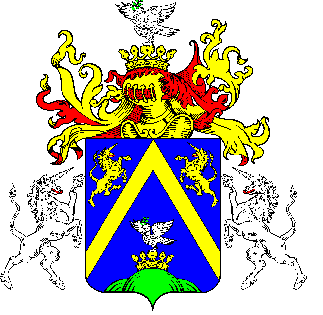 4.TÖRÖKSZENTMIKLÓS VÁROS JEGYZŐJÉTŐLTÖRÖKSZENTMIKLÓS VÁROS JEGYZŐJÉTŐLTÖRÖKSZENTMIKLÓS VÁROS JEGYZŐJÉTŐLE L Ő T E R J E S Z T É SE L Ő T E R J E S Z T É SE L Ő T E R J E S Z T É SA Képviselő-testület 2015. szeptember 24. napján tartandó rendes nyilvános üléséreA Képviselő-testület 2015. szeptember 24. napján tartandó rendes nyilvános üléséreA Képviselő-testület 2015. szeptember 24. napján tartandó rendes nyilvános üléséreElőterjesztő megnevezése: Markót Imre polgármesterMarkót Imre polgármesterIktatószám: 2-188/2015-F-12-188/2015-F-1Tárgy: Iskolai védőnők által ellátott intézmények módosításárólIskolai védőnők által ellátott intézmények módosításárólElőterjesztés jellege:Rendelet-tervezet, Határozat-tervezet, Tájékoztató, BeszámolóRendelet-tervezet, Határozat-tervezet, Tájékoztató, BeszámolóMelléklet: 1 db Határozat tervezet;1 db Határozat tervezet;Készítette:Pozderka Judit osztályvezetőPozderka Judit osztályvezetőVéleményezésre megküldve: a Képviselő-testület Szociális, Egészségügyi és Sport BizottságaOktatási és Kulturális Bizottsága részérea Képviselő-testület Szociális, Egészségügyi és Sport BizottságaOktatási és Kulturális Bizottsága részéreTörvényességi véleményezésre bemutatva:2015. szeptember 14.2015. szeptember 14.